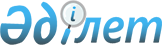 О повышении базовых ставок земельного налога и ставок единого земельного налога
					
			Утративший силу
			
			
		
					Решение маслихата Федоровского района Костанайской области от 8 апреля 2016 года № 15. Зарегистрировано Департаментом юстиции Костанайской области 11 мая 2016 года № 6350. Утратило силу решением маслихата Федоровского района Костанайской области от 15 марта 2018 года № 228
      Сноска. Утратило силу решением маслихата Федоровского района Костанайской области от 15.03.2018 № 228 (вводится в действие по истечении десяти календарных дней после дня его первого официального опубликования).
      В соответствии с пунктом 5 статьи 386, пунктом 1 статьи 444 Кодекса Республики Казахстан от 10 декабря 2008 года "О налогах и других обязательных платежах в бюджет" (Налоговый кодекс), Федоровский районный маслихат РЕШИЛ:
      1. Повысить базовые ставки земельного налога в десять раз на не используемые в соответствии с земельным законодательством Республики Казахстан земли сельскохозяйственного назначения.
      2. Повысить ставки единого земельного налога в десять раз на не используемые в соответствии с земельным законодательством Республики Казахстан земли сельскохозяйственного назначения.
      3. Настоящее решение вводится в действие по истечении десяти календарных дней после дня его первого официального опубликования.
      Руководитель республиканского
      государственного учреждения
      "Управление государственных
      доходов по Федоровскому району
      Департамента государственных
      доходов по Костанайской области
      Комитета государственных
      доходов" Министерства
      финансов Республики Казахстан
      _______________ А. Зулкарнаев
					© 2012. РГП на ПХВ «Институт законодательства и правовой информации Республики Казахстан» Министерства юстиции Республики Казахстан
				
      Председатель сессии

Е. Жданова

      Секретарь
районного маслихата

Б. Бекенов
